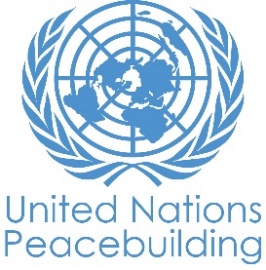  			PBF PROJECT progress reportCOUNTRY: Bosnia and Herzegovina, Montenegro, Republic of SerbiaTYPE OF REPORT: SEMI-ANNUALYEAR of report: 2021NOTES FOR COMPLETING THE REPORT:Avoid acronyms and UN jargon, use general /common language.Report on what has been achieved in the reporting period, not what the project aims to do.Be as concrete as possible. Avoid theoretical, vague or conceptual discourse.Ensure the analysis and project progress assessment is gender and age sensitive.Please include any COVID-19 related considerations, adjustments and results and respond to section IV. PART 1: OVERALL PROJECT PROGRESSBriefly outline the status of the project in terms of implementation cycle, including whether preliminary/preparatory activities have been completed (i.e. contracting of partners, staff recruitment, etc.) (1500 character limit): During the reporting period, the project successfully implemented the remaining activities. All 19 cross-border grants were completed by the end of March, having directly engaged over 7,500 persons in Bosnia and Herzegovina, Montenegro and the Republic of Serbia. A final online meeting of all grantees and partners in April served to exchange meaningful experiences and lessons, showing that both grantees and partners went beyond set parameters to implement projects in Covid-19 circumstances. The project secured the integration of dialogue recommendations in 11 sectoral policy documents, ranging from gender equality, women’s entrepreneurship, public administration, volunteering, youth, sports and public administration reform. Endline survey results showed that:Confidence in institutions is extremely low, in all target groups and countries. There is a strong interest in working on activities that lead to strengthening trust and improving cooperation with other ethnic and social groups.Treated group indicate positive changes in attitudes and an increase in the level of tolerance towards other groups.Final evaluation of the project was launched in late February, with planned completion by mid-June. The Final Regional Dialogue Platform was held in hybrid format, and a virtual space (https://dzb.collectivibe.com/) launched to showcase work in each project component. The Secretary General’s Envoy on Youth, Jayathma Wickramanayake, addressed the closing session of the platform, joining the UN and government senior officials in reiterating a message that voluntarism, solidarity and especially youth leadership should be supported for a more cohesive region. On 21 April, the final Joint Program Board meeting was held to inform the Board members of the progress in closing the project.Please indicate any significant project-related events anticipated in the next six months, i.e. national dialogues, youth congresses, film screenings, etc.  (1000 character limit):The project will continue to communicate its results on social media channels, being mindful of important international days. Endline survey results for grant beneficiaries will be integrated into the final evaluation report. In Bosnia and Herzegovina, theatrical shows "What Would You Give Your Life For?" and “The Use of a Man”, supported by the project, will be broadcast on national television, aiming to further promote theatre as a form of dialogue, cultural diversity and intercultural understanding. In Montenegro, interactive online workshop on internet safety, “sharenting” phenomena and cyber-bulling will be organized by the Faculty of Political Science in Podgorica, in cooperation with the Agency for Electronic Media and the Parents Association of Montenegro.FOR PROJECTS WITHIN SIX MONTHS OF COMPLETION: summarize the main structural, institutional or societal level change the project has contributed to. This is not anecdotal evidence or a list of individual outputs, but a description of progress made toward the main purpose of the project. (1500 character limit):  Overall, 11 sectoral policy documents have been targeted by the project’s policy recommendations work under Output 3. In Bosnia and Herzegovina, the project communicated priorities elicited in youth dialogues in the country to the Ministry of Civil Affairs and supported the development of youth programming guide and assessment of the Gender Action Plan, integrating the perspective of social cohesion. The project successfully mainstreamed 46 individual dialogue recommendations into 5 sectoral documents in Montenegro, such as those on public administration, youth, gender equality and women entrepreneurship. UNICEF will mainstream recommendations related to the role of parents in skills and attitudes development in their new programme on parenting and in the process of design of mental health programmes for young people and teachers. The work on integrating media literacy into university curricula is pioneered through partnership with academia in all three countries.  More than 8,000 youth in Serbia were consulted and share their perspectives on key issues of youth concern to enhance strategic framework through U-Report. Youth perspectives were reflected in the UNCT's COVID-19 Socio-Economic Impact Assessment in Serbia, National Strategy for Digital Skills, National Strategy for Prevention of Violence Against Children and the Impact Analysis of the Law on Volunteering.The project also facilitated  advocacy activities in cooperation with the Minister for Human and Minority Rights and Social Dialogue to present recommendations for improving the position of women in Serbia. Recommendations will be included in the Strategy for Gender Equality, Sustainable Development Strategy and Anti-discrimination Strategy. In a few sentences, explain whether the project has had a positive human impact. May include anecdotal stories about the project’s positive effect on the people’s lives. Include direct quotes where possible or weblinks to strategic communications pieces. (2000 character limit): “In my opinion, these types of projects are best brought to life through human connections with music and art. Other than that, I believe that ‘The Art of Understanding’ project was spot on. In my ‘closed circle’ of friends and acquaintances, the majority of us are very engaged through NGOs such as AkustikUm - Muzička omladina BiH. One of the biggest challenges young people face in a country such as Bosnia and Herzegovina is the decision to not move abroad to study or work when they are presented with the opportunity to do so. That is why young people who do decide to stay (in BiH) are usually very engaged within their local communities, constantly working and trying to improve their life, the life of their peers and prepare for their future.” stated Mak Redžić from Bosnia and Herzegovina on his participation in “The Art of Understanding” project.Education-focused cross-border project enabled the production of an illustrated book of tales and fables, authored by writers from project countries, as well as an audio book (following easy-to-read standards) for children with disabilities. The Project Coordinator Dejan Antić noted: “More than 300 children with disabilities have already received illustrated book of fairy tales and fables in audio format”. A video (in BiH languages) is available here: https://www.youtube.com/watch?v=Zc-3TK79z7g    Such youth stories as young Romani boy's experience with advocating for human rights illustrate that the project provided the youth with unique experience of cross border cooperation. The young participant points out “What is particularly important in this project is the opportunity for a young person from Bosnia and Herzegovina and Montenegro to connect with a young person from Serbia, so they can actually understand that they are not alone in a problem and that they can potentially come up with some suggestions, solutions, or help each other with their experience.”Also, participants of advocacy activities were positively surprised to have direct communication with the Minister and public sector institutions. They emphasized that they appreciate the opportunity to present their work directly to stakeholders. PART II: RESULT PROGRESS BY PROJECT OUTCOME Describe overall progress under each Outcome made during the reporting period (for June reports: January-June; for November reports: January-November; for final reports: full project duration). Do not list individual activities. If the project is starting to make/has made a difference at the outcome level, provide specific evidence for the progress (quantitative and qualitative) and explain how it impacts the broader political and peacebuilding context. “On track” refers to the timely completion of outputs as indicated in the workplan. “On track with peacebuilding results” refers to higher-level changes in the conflict or peace factors that the project is meant to contribute to. These effects are more likely in mature projects than in newer ones. If your project has more than four outcomes, contact PBSO for template modification.Outcome 1:  Stability and trust in the region, and especially in Bosnia and Herzegovina, are enhanced.Rate the current status of the outcome progress: on trackProgress summary: (3000 character limit) In Bosnia and Herzegovina, eight cross-border projects were completed by the end of March. The Regional Platform for Youth took place in February, in online format, gathering x persons (gender breakdown), focusing specifically on youth agency and leadership, especially in cross-border cooperation, supported through the project.  Regional Platform for Media took place in March, with 90 (43% female) journalists, editors, and media employees, as well as civil sector participants from the three countries. The platform resulted in a Media Pledge Chart, advocating for more ethical and objective role of the media in advancing social cohesion. The Pledge was sent to all the media, media associations and relevant NGOs in the three countries. Furthermore, in cooperation with Faculty of Political Sciences University of Sarajevo, the project facilitated preparation of the curricula for “Society / Culture / Religion” (SCR) course, taught in primary schools in Canton Sarajevo (and most of the country).  This course aims to strengthen positive self-image, and assist students with social integration, adoption of ethical habits and behaviors.  In Montenegro, the project worked with the Diplomatic Academy of the Foreign Ministry to deliver a capacity development programme for 49 (43 women, 6 men) young diplomats and civil servants from 10 state institutions, focusing on social cohesion. Fifteen young women were also trained through three modules on gender equality, social cohesion and community action. Five cross-border grants were successfully completed. More than 50 individual recommendations from dialogue events were mainstreamed into relevant UN and government documents. The third regional UPSHIFT workshop was organized online with 34 girls and 20 boys from the three countries. A workshop on “Media literate lecturers - a prerequisite for quality education of Zoomers and Alpha generation” gathered 55 teachers and librarians from the North of Montenegro. Moreover, in cooperation with the Agency for Electronic Media and the Parents Association of Montenegro, Faculty of Political Science in Podgorica designed an online workshop “Safe surfing online” for 154 children aged 10 to 15. Furthermore, 24 future journalists, first-year students of the Media Studies and Journalism study program attended two-day workshop, learning about tools necessary for the verification of content and graphic equipment on web portals and social media networks. In Serbia, the project engaged with the Ministry of Education, Science, and Technological Development on civic education (CE) reform, organizing trainings for teachers aligned with the reformed CE curriculum. With Ministry of Labour, Employment, Veteran and Social Policy, advocacy is ongoing for the Volunteering Law to be amended, in line with recommendations from youth dialogues. Further work will involve revisions of the National Youth Strategy. In partnership with the Faculty of Political Science in Belgrade, the project hosted Regional Thematic Dialogue for Teachers, presenting the results of project’s work on integrating media and literacy in university curricula as well as supporting civic education reform. "Declaration on the Importance of MIL and Social Cohesion" was signed, to be followed by further development and promotion of the principles defined by the Declaration. Thirty young women from different social backgrounds attended sessions on women's leadership, gender equality, social cohesion, human rights, project development, public advocacy. Five policy papers on women empowerment with recommendations and advocacy tools.  A consultative meeting gathered more than 60 experts and CSOs representatives, and a dialogue event with 33 participants discussed recommendations for policy changes in the area of gender equality with the Minister for Human and Minority Rights and Social Dialogue.Indicate any additional analysis on how Gender Equality and Women’s Empowerment and/or Youth Inclusion and Responsiveness has been ensured under this Outcome: (1000 character limit) Owing to the methodology intrinsic to the Small Grants Facility, three cross-border projects focused on gender equality, from tackling the issue of inclusiveness of blind and visually impaired women, supporting women’s entrepreneurship and learning to highlighting the contribution to culture of female artists, looking into equal representation aspect as well.The UPSHIFT platform empowered girls and boys to voice their concerns on issues in their local communities and act on them, fostering the development of “can-do” attitudes. uReport is another useful platform where youth voices are polled in real time, summaries available to all, and could serve for advocacy purposes, as the program has demonstrated in Serbia with considerations to revise the Law on Volunteering. In Montenegro, 16 recommendations related to gender equality were mainstreamed into two policies – draft of new strategy for gender equality and strategy for women entrepreneurship. The online mentoring platform for women www.we-mentoring.com developed and customized by the project, will serve to connect girls and women from all walks of life in three countries on their learning journeys in leadership, civic activism and entrepreneurship, among others. Outcome 2:       Rate the current status of the outcome progress: Progress summary: (3000 character limit)Indicate any additional analysis on how Gender Equality and Women’s Empowerment and/or Youth Inclusion and Responsiveness has been ensured under this Outcome: (1000 character limit)Outcome 3:       Rate the current status of the outcome progress: Progress summary: (3000 character limit)Indicate any additional analysis on how Gender Equality and Women’s Empowerment and/or Youth Inclusion and Responsiveness has been ensured under this Outcome: (1000 character limit)Outcome 4:       Rate the current status of the outcome progress: Progress summary: (3000 character limit)Indicate any additional analysis on how Gender Equality and Women’s Empowerment and/or Youth Inclusion and Responsiveness has been ensured under this Outcome: (1000 character limit)PART III: CROSS-CUTTING ISSUES PART IV: COVID-19Please respond to these questions if the project underwent any monetary or non-monetary adjustments due to the COVID-19 pandemic.Monetary adjustments: Please indicate the total amount in USD of adjustments due to COVID-19: n/aNon-monetary adjustments: Please indicate any adjustments to the project which did not have any financial implications:The project moved majority of its activities online, adapting events, meetings, surveys to online formats. Additionally, the project was granted an extraordinary 3-month addition on top of 6-months’ extension to complete all activities, due to delays in implementation.Please select all categories which describe the adjustments made to the project (and include details in general sections of this report): Reinforce crisis management capacities and communications Ensure inclusive and equitable response and recovery Strengthen inter-community social cohesion and border management Counter hate speech and stigmatization and address trauma Support the SG’s call for a global ceasefire Other (please describe):      If relevant, please share a COVID-19 success story of this project (i.e. how adjustments of this project made a difference and contributed to a positive response to the pandemic/prevented tensions or violence related to the pandemic etc.)Following learning disruption due to COVID-19 in BiH, in cooperation with line ministries of education, support was provided to the most vulnerable groups (Roma, rural pupils) ensuring equal access to online learning for all students.Project Teams were flexible and responsive in addressing the COVID19 pandemic and its implications by aligning all projects to the new circumstances, digitizing activities, launching, and utilizing innovative platforms and podcasts.  For example, through skill building programme UPSHIFT youth were supported to lead initiatives for community development and the program was digitized to ensure continuity, while all supported projects were amplified with digital tools and formats such as video galleries, 2 podcasts and a web platform with youth media content. PART V: INDICATOR BASED PERFORMANCE ASSESSMENTUsing the Project Results Framework as per the approved project document or any amendments- provide an update on the achievement of key indicators at both the outcome and output level in the table below (if your project has more indicators than provided in the table, select the most relevant ones with most relevant progress to highlight). Where it has not been possible to collect data on indicators, state this and provide any explanation. Provide gender and age disaggregated data. (300 characters max per entry)Project Title: Fostering dialogue and social cohesion in and between Bosnia and Herzegovina (BiH), Montenegro and Serbia (Dialogue for the Future)Project Number from MPTF-O Gateway:  00113873 (BiH), 00113874 (MNE), 00114184 (SRB)Project Title: Fostering dialogue and social cohesion in and between Bosnia and Herzegovina (BiH), Montenegro and Serbia (Dialogue for the Future)Project Number from MPTF-O Gateway:  00113873 (BiH), 00113874 (MNE), 00114184 (SRB)If funding is disbursed into a national or regional trust fund: 		Country Trust Fund 		Regional Trust Fund Name of Recipient Fund:      Type and name of recipient organizations: RUNO     UNDP (Convening Agency)RUNO     UNICEFRUNO     UNESCODate of first transfer: 7 January 2019Project end date: 30 April 2021     Is the current project end date within 6 months? YESDate of first transfer: 7 January 2019Project end date: 30 April 2021     Is the current project end date within 6 months? YESCheck if the project falls under one or more PBF priority windows: Gender promotion initiative Youth promotion initiative Transition from UN or regional peacekeeping or special political missions Cross-border or regional projectCheck if the project falls under one or more PBF priority windows: Gender promotion initiative Youth promotion initiative Transition from UN or regional peacekeeping or special political missions Cross-border or regional projectTotal PBF approved project budget (by recipient organization): Recipient Organization              Amount  UNDP                                            $ 1,753,765.71UNICEF                                        $ 1,297,910UNESCO                                       $ 1,132,316.80                                                      Total: $ 4,183,992.51 Approximate implementation rate as percentage of total project budget: 97%*ATTACH PROJECT EXCEL BUDGET SHOWING CURRENT APPROXIMATE EXPENDITURE*Gender-responsive Budgeting:Indicate dollar amount from the project document to be allocated to activities focussed on gender equality or women’s empowerment: $1,135,245.33Amount expended to date on activities focussed on gender equality or women’s empowerment: $1,421,262.22Total PBF approved project budget (by recipient organization): Recipient Organization              Amount  UNDP                                            $ 1,753,765.71UNICEF                                        $ 1,297,910UNESCO                                       $ 1,132,316.80                                                      Total: $ 4,183,992.51 Approximate implementation rate as percentage of total project budget: 97%*ATTACH PROJECT EXCEL BUDGET SHOWING CURRENT APPROXIMATE EXPENDITURE*Gender-responsive Budgeting:Indicate dollar amount from the project document to be allocated to activities focussed on gender equality or women’s empowerment: $1,135,245.33Amount expended to date on activities focussed on gender equality or women’s empowerment: $1,421,262.22Project Gender Marker: 2Project Risk Marker: 1Project PBF focus area: Democratic GovernanceProject Gender Marker: 2Project Risk Marker: 1Project PBF focus area: Democratic GovernanceReport preparation: Alma Mirvic, Mirza Puzic, Jelena Miljanic, Stanislava VuckovicProject report approved by: Steliana Nedera, Resident Representative, UNDP BiH (Convening Agency)Did PBF Secretariat review the report: Report preparation: Alma Mirvic, Mirza Puzic, Jelena Miljanic, Stanislava VuckovicProject report approved by: Steliana Nedera, Resident Representative, UNDP BiH (Convening Agency)Did PBF Secretariat review the report: Monitoring: Please list monitoring activities undertaken in the reporting period (1000 character limit)The joint programme has an updated Joint M&E Plan as well as progress monitoring platform, including definitions of indicators, baseline and target values. The platform is populated at bi-annually by project coordinators, using in-country reporting mechanisms. All grant monitoring visits have been completed, relying on Joint Guidelines for Monitoring and Evaluation of Grants, including a joint monitoring visit report.  Do outcome indicators have baselines? YESHas the project launched perception surveys or other community-based data collection? YESEvaluation: Has an evaluation been conducted during the reporting period?The final evaluation is ongoing. Evaluation budget (response required):  $75,000If project will end in next six months, describe the evaluation preparations (1500 character limit): The final evaluation is ongoing and is expected to be completed by the end of June 2021.Catalytic effects (financial): All RUNOs in this programme have contributed to the discussions initiated under the Regional Eligibility Process for PBF funding. The team has prepared a draft concept for phase II of the joint program. UNICEF in BiH obtained additional resources for capacity building of youth through UPSHIFT.Name of funder:          Amount:UNICEF                      $52,425.23SIDA                          $107,708.14Other: Are there any other issues concerning project implementation that you want to share, including any capacity needs of the recipient organizations? (1500 character limit)Social cohesion forms part of 2021-2025 programmatic priorities under UNDCFs in all three countries, which will certainly contribute to sustaining project results.  Performance IndicatorsIndicator Baseline(2018)End of project Indicator Target(2021)Current indicator progressReasons for Variance/ Delay(if any)Adjustment of target (if any)Outcome 1Stability and trust in the region, and especially in BiH, are enhanced.Indicator 1.1Rank of Bosnia and Herzegovina in the 2018 Global Peace Index.89, out of 163 countries.Improved rankingBiH ranks 72nd, according to 2021 Global Peace Index. Report at: GPI-2021-web.pdf (reliefweb.int)Outcome 1Stability and trust in the region, and especially in BiH, are enhanced.Indicator 1.2Percentage of youth indicating higher levels of trust towards other ethnic groups in the region.Low overall level of trust between youth of different ethnicities50% of surveyed youth, particularly in BIH (including youth who are direct project beneficiaries) report increased trust toward members of other ethnicitiesn/aAccording to the youth survey conducted through UN/RYCO Albania project, around 47% of respondents stated they trust other ethnic groups, while 24 per cent stated they do not. Outcome 1Stability and trust in the region, and especially in BiH, are enhanced.Indicator 1.3Level of collaboration to address mistrust and social divides between citizens from different groups in the participating countries, with their peers in Bosnia and Herzegovina.Low overall levels of cross-country collaboration addressing mistrust and social divides (BiH vis-a-vis neighboring countries).Increased level of cross-country collaboration to address mistrust and social divides between citizens, manifested through at least 20 sustainable social cohesion partnerships generated as a result of the programme.Endline survey conducted among target and control groups as well as grant final beneficiaries showed that 74% of respondents believed that cross-country collaboration can be effective to address mistrust and divides among various ethnic groups.Output 1.1Different groups in the countries of the region, and youth in particular, acquire and practice skills to help break stereotypes and constructively interact across divides.Indicator  1.1.1Number of people (teachers, youth, women, journalists and editors, sex- and gender-disaggregated) from participating 3 countries with increased knowledge and skills to bridge social divides.Insufficient number of people (particularly teachers, youth and women) capacitated to support social cohesion in the region.At least 1600, as follows: (i) 500 adolescents (10 – 18 years old); (ii) 500 young people (18 – 30 years old) among whom 50% women; (iii) 200 teachers, among whom 50% women and (iv), 200 women,  120 journalists and editors1,213 adolescents and youth (808 girls and 395 boys); 246 women;675 teachers (608 women, 67 men); 108 journalists and editors (70 women and 38 men).The target value has been previously adjusted as initial target accounted for 4 countries.      Output 1.1Different groups in the countries of the region, and youth in particular, acquire and practice skills to help break stereotypes and constructively interact across divides.Indicator 1.1.2Number of stakeholders who apply the acquired skills and knowledge in their follow-up work as a result of the programme support. n/aAt least 50% of all stakeholders (in various target groups) apply the skills and knowledge acquired through the programme in their follow-up work. Endline survey conducted by the project showed that 79% of women in treated group felt they could contribute more to their community after participating in project activities; same applies to 78% of youth and 85% of adolescents. Output 1.2Citizens from different groups jointly identify and implement actions that promote social cohesion in the region, especially in Bosnia and Herzegovina.Indicator  1.2.1Total number of people (particularly youth) from participating countries who meaningfully engage in and contribute to identification of social cohesion barriers and priorities for the 3 countries600 people in the national platform events in Bosnia and Herzegovina.At least 1,600 people (among whom at least 800 youth and women) from participating countries engage in and contribute to identification of regional social cohesion barriers and priorities. 1,667 participants (1,036 women and 631 men) have contributed to date across three countries to joint identification of social cohesion priorities and recommendations to address them at youth, national and regional dialogue platforms organized within the program. This target, although set at the level of four countries, was exceeded despite 5 regional dialogues being held in Covid-19 circumstances. Output 1.2Citizens from different groups jointly identify and implement actions that promote social cohesion in the region, especially in Bosnia and Herzegovina.Indicator 1.2.2Total number of dialogue platforms (gender balanced) bringing together political leaders and various stakeholders from the 3 participating countries in joint discussions on how to strengthen social cohesion in the region. n/aAt least 20 broad-based social cohesion dialogue platform events (gender balanced) bringing together political leaders and various stakeholders from the 4 participating countries. 19 dialogue events (youth, national and regional level), among which 3 youth dialogues, 1 national and 4 regional platform events in BiH; 3 youth, 1 national and 1 regional thematic platform in Montenegro and 4 youth, 1 regional thematic and 1 national platform in Serbia, took place bringing together adolescents, youth, civil society, government, media, academia and international community representatives across the three countries. Total number of people (particularly youth) from participating countries who benefited directly from social cohesion actions identified through the dialogue platforms and implemented with the programme support.n/aApproximately 7,875 people will directly or indirectly benefit from cross-border social cohesion grants *based on awarded project applications.7,847 people (5,129 girls and women and 2,718 boys and men), have benefited directly from activities under the cross-border Small Grants Facility and regional UPSHIFT platform.  Output 1.3Policy recommendations to improve social cohesion in the region are effectively advocated for, and endorsed by, authorities and relevant stakeholders.Indicator 1.3.1Number of effective advocacy channels (engaging equal numbers of both sexes) leveraging political and public support within participating countries for endorsement of social cohesion policy recommendations.UN agencies in the participating countries have deployed successful advocacy efforts to promote social cohesion. At least 4 inter-connected and mutually-reinforcing advocacy channels help leverage political and public support for endorsement of social cohesion policy recommendations, including: (i) UN-led discussions with political leaders and policy-makers; (ii) regional dialogue platform; (iii) civil societyThe project’s advocacy for policy improvements focused on gender equality, youth and women’s entrepreneurship in all three countries. Recommendations for further support to gender equality integrated via online mentoring platform for women (www.we-mentoring.com). Output 1.3Policy recommendations to improve social cohesion in the region are effectively advocated for, and endorsed by, authorities and relevant stakeholders.Indicator 1.3.2Number of social cohesion policy recommendations voiced through the regional dialogue platform that are endorsed by authorities and international community and contribute to their effective follow-up implementation. n/aAt least 5 policy recommendations formally endorsed by authorities and the international community.46 individual recommendations integrated in 5 sectoral documents. Additionally, policy inputs provided into 6 sectoral documents. This target should be adjusted so that the endorsement by international community is not integrated.     Output 1.4Indicator 1.4.1Output 1.4Indicator 1.4.2Outcome 2Indicator 2.1Outcome 2Indicator 2.2Outcome 2Indicator 2.3Output 2.1Indicator  2.1.1Output 2.1Indicator  2.1.2Output 2.2Indicator  2.2.1Output 2.2Indicator  2.2.2Output 2.3Indicator  2.3.1Output 2.3Indicator  2.3.2Output 2.4Indicator  2.4.1Output 2.4Indicator  2.4.2Outcome 3Indicator 3.1Outcome 3Indicator 3.2Outcome 3Indicator 3.3Output 3.1Indicator 3.1.1Output 3.1Indicator 3.1.2Output 3.2Indicator 3.2.1Output 3.2Indicator 3.2.2Output 3.3Indicator 3.3.1Output 3.3Indicator 3.3.2Output 3.4Indicator 3.4.1Output 3.4Indicator 3.4.2Outcome 4Indicator 4.1Outcome 4Indicator 4.2Outcome 4Indicator 4.3Output 4.1Indicator 4.1.1Output 4.1Indicator 4.1.2Output 4.2Indicator 4.2.1Output 4.2Indicator 4.2.2Output 4.3Indicator 4.3.1Output 4.3Indicator 4.3.2Output 4.4Indicator 4.4.1Output 4.4Indicator 4.4.2